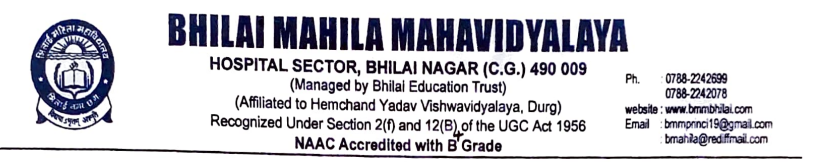 Criterion -7 Institutional Values and Social Responsibilities       7.1.1. Institution shows gender sensitivity in providing facilities 7.1.1. Institution shows gender sensitivity in providing facilities such as:Specific facilities provided for women in terms of: a. Safety and security - yesb. Counseling - Yesc. Common Rooms - YesSafety and security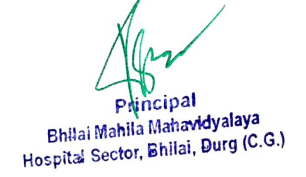 Counselling The institution has a dedicated Counselling Centre and good mentoring system for the students to take care of their academic, emotional, social and cognitive development. Personal Counselling is provided to the students at different levels. Career counseling for career opportunities in specific fields are also organized as such counseling has helped students to overcome their own fears and anxieties and achieve their best in both curricular and extra-curricular activities.COUNSELING UNDER NMHPCommon RoomCommon room with good facilities for students available in various Floor. Washrooms are provided with sanitary napkin vending and incinerator unit for the safe and hygienic disposal of sanitary napkinsFacilities                                  Evidence24X7 Guard room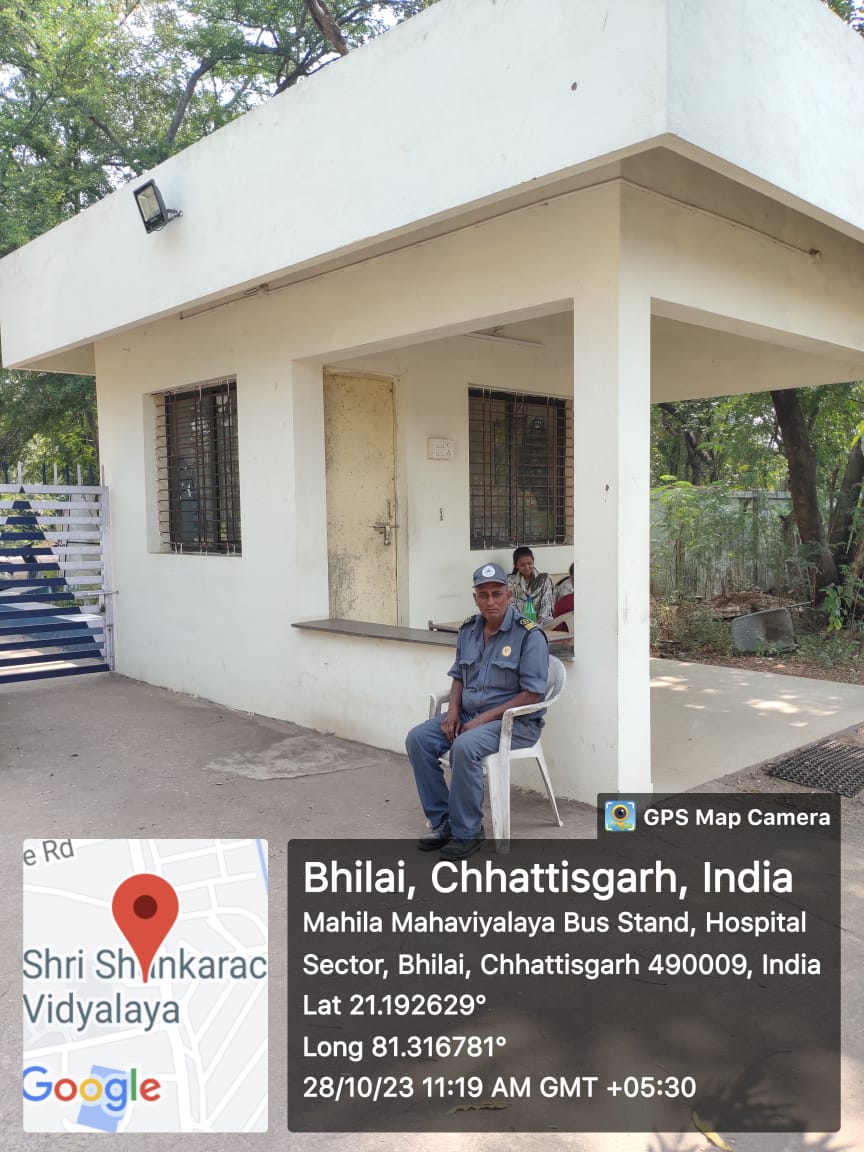 Compound Wall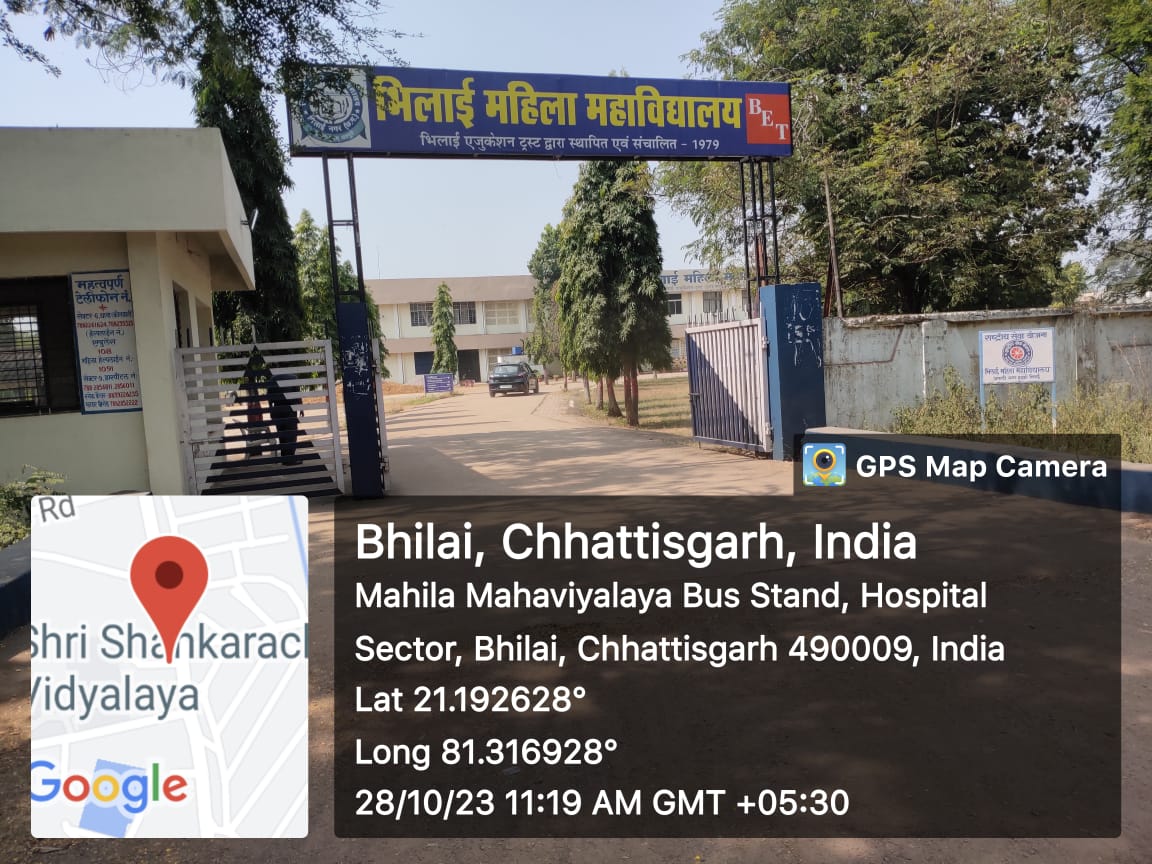 Vehicle Parking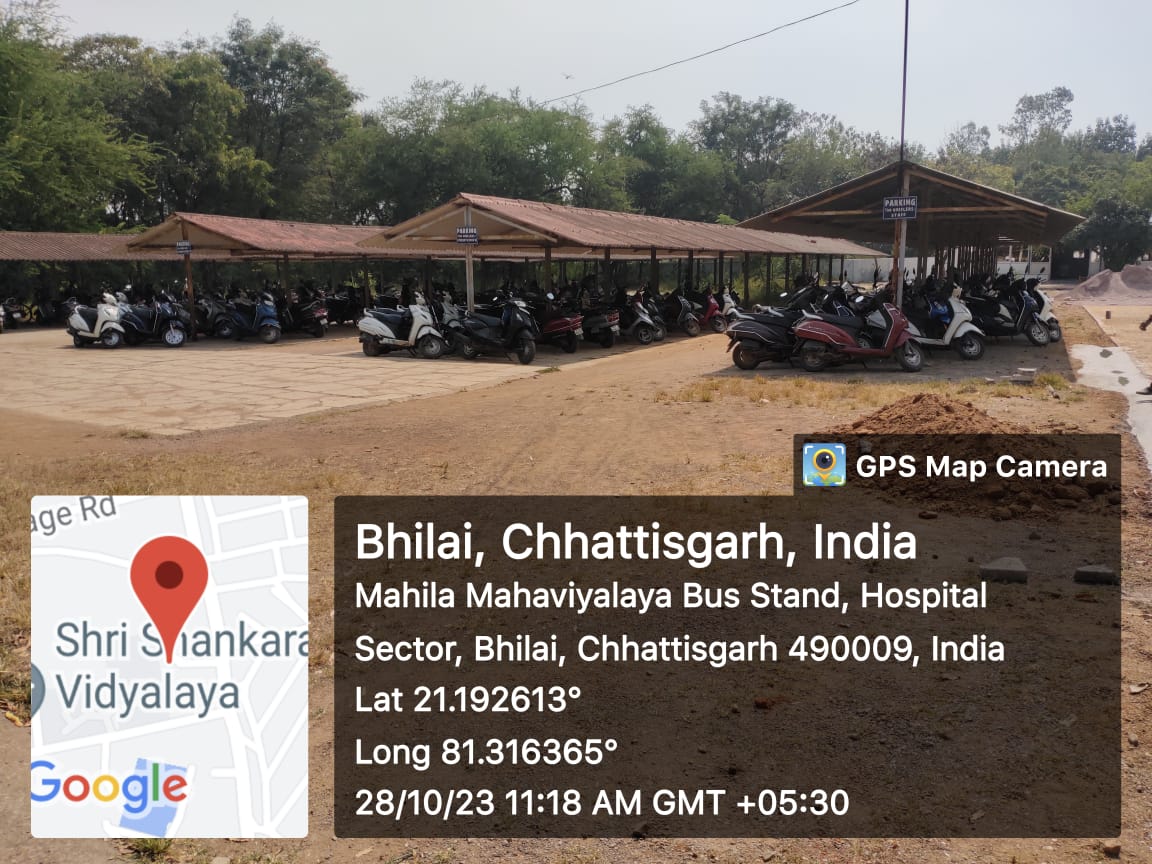 Stationery shop inside the campus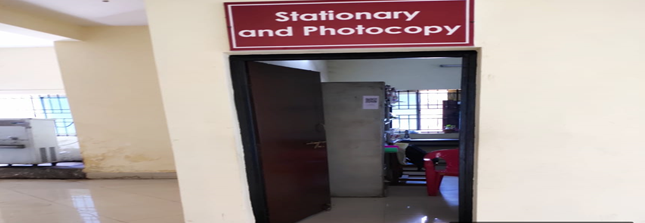 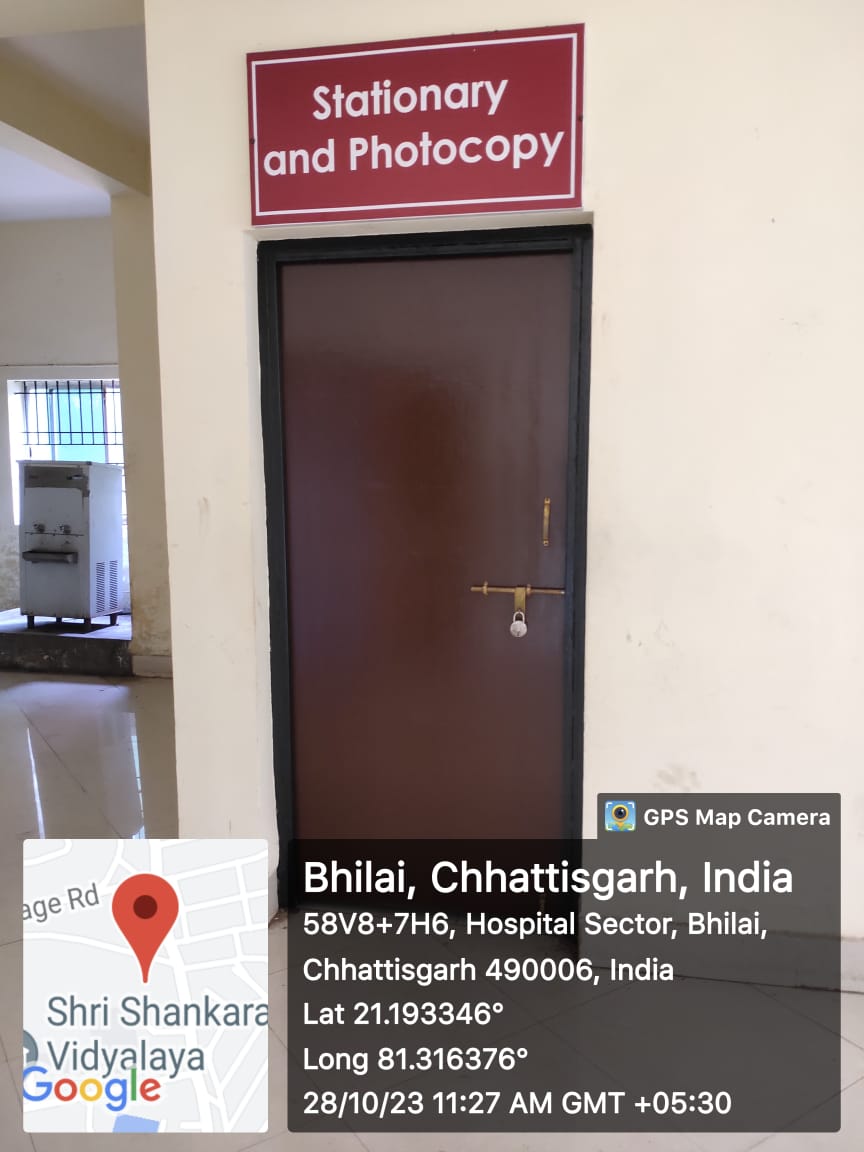 BMM canteen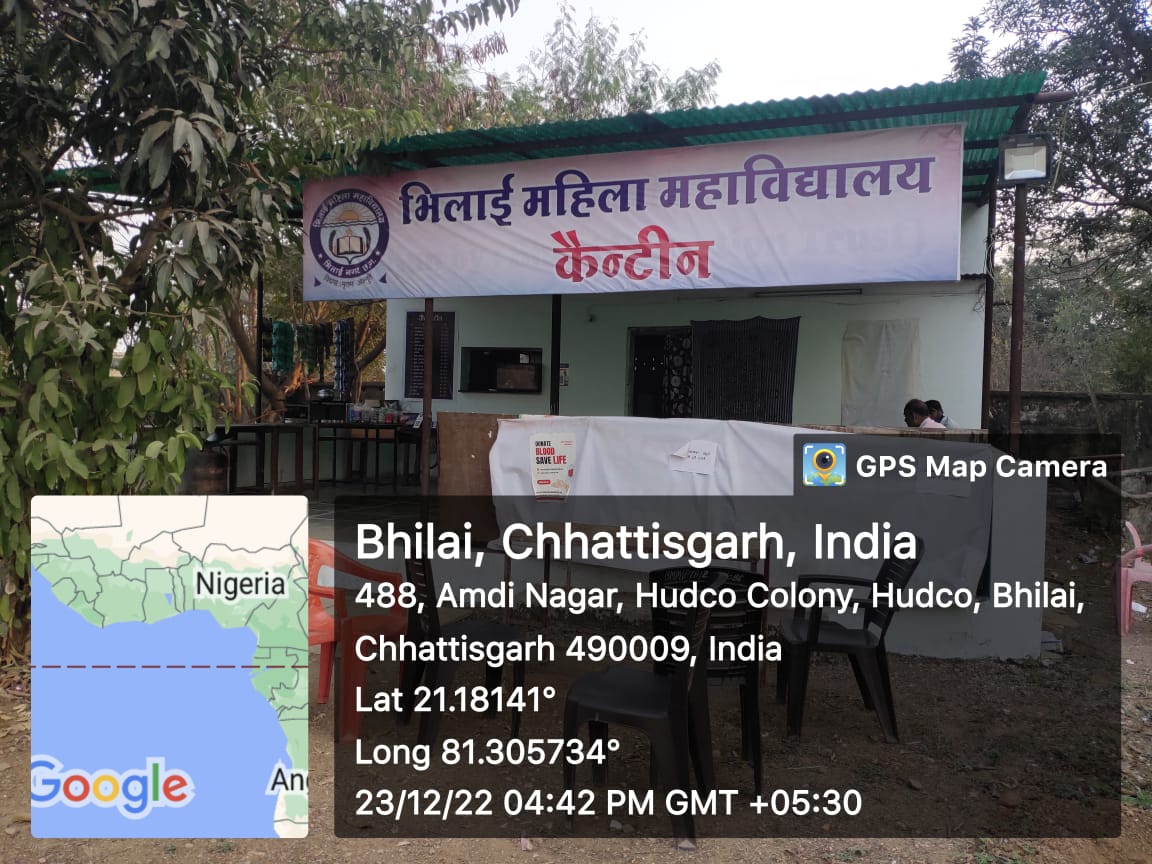 BMM hostel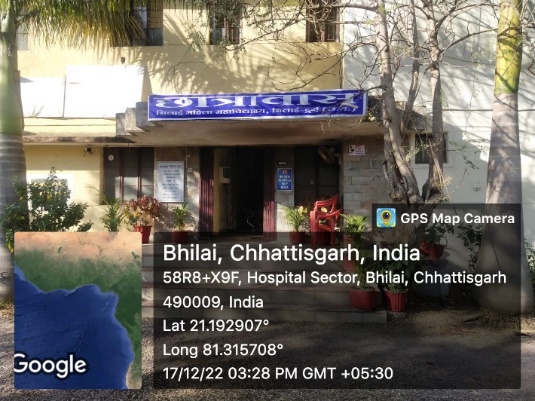 Water cooler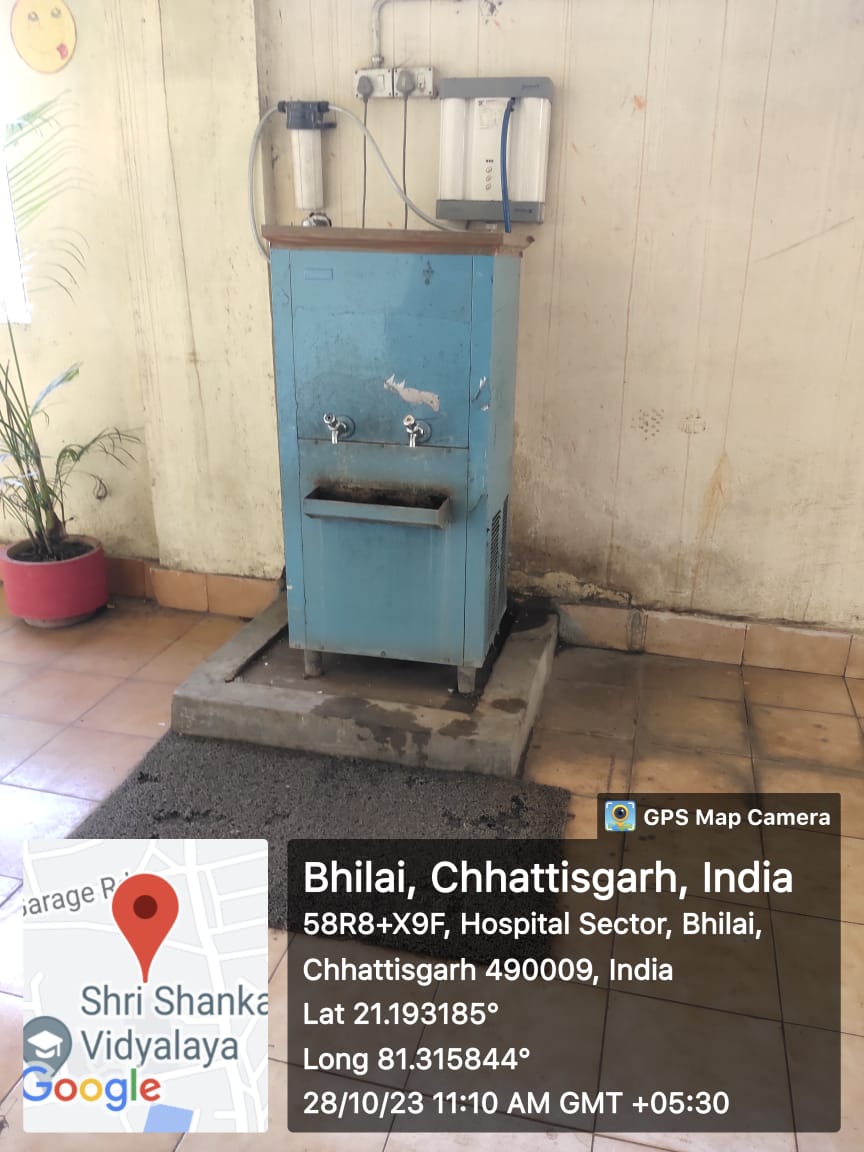 Complaint Box & Suggestion box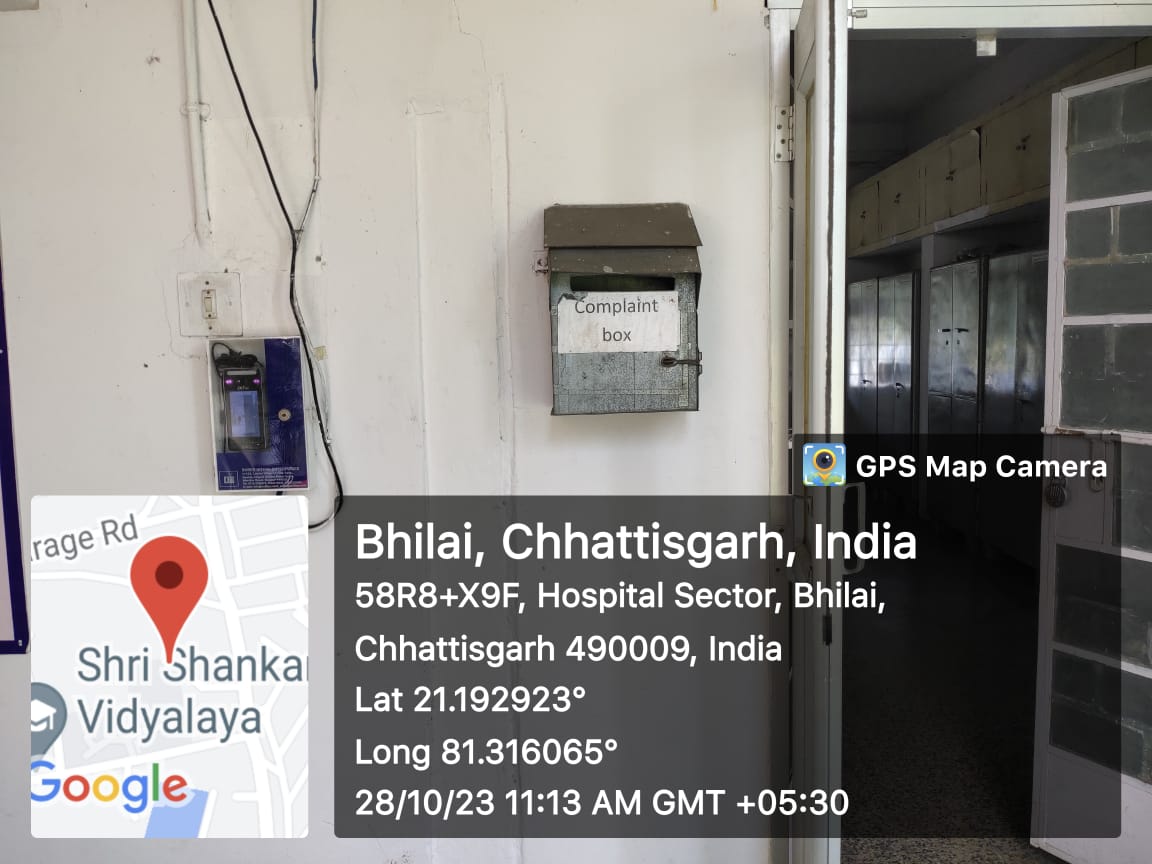 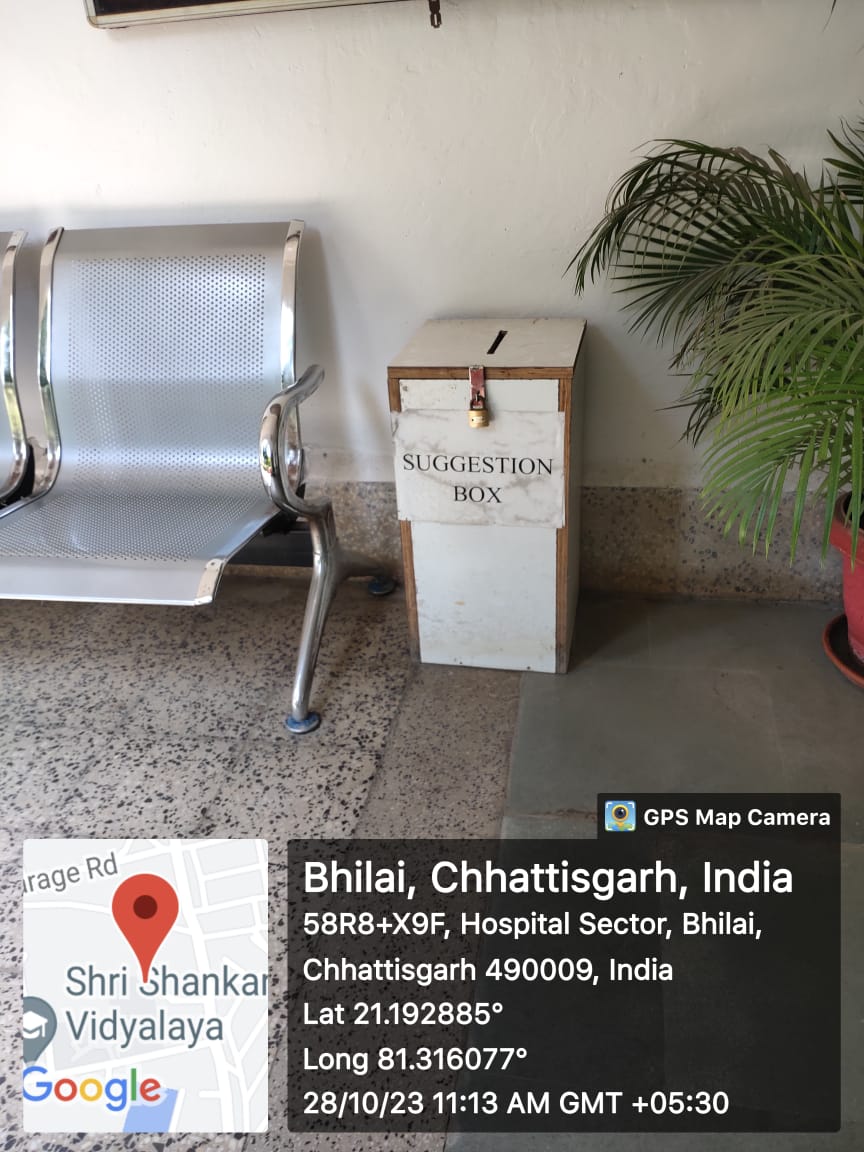 Generator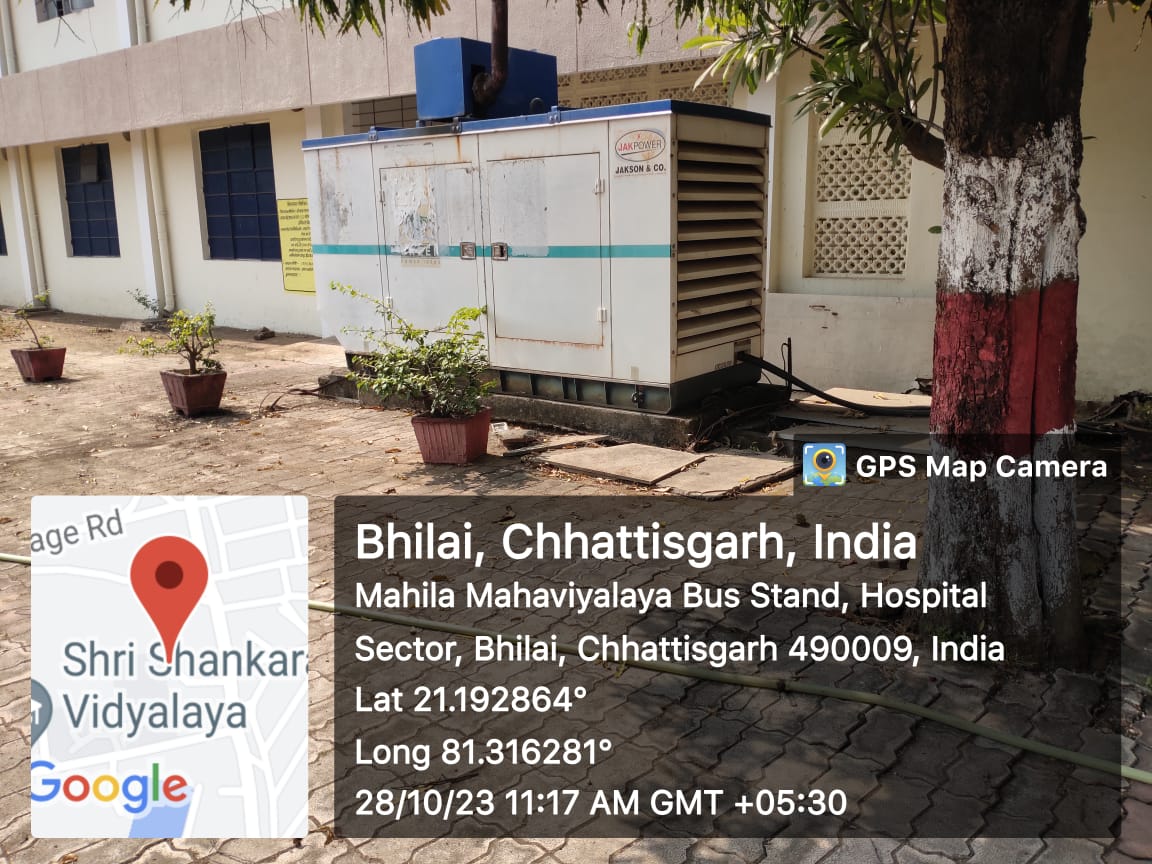 Fire Extinguisher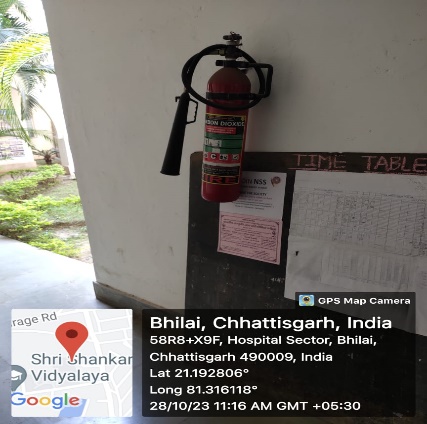 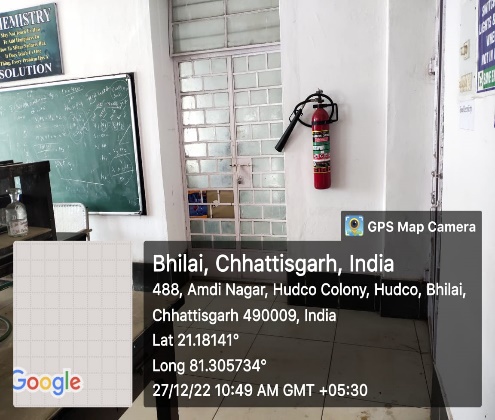 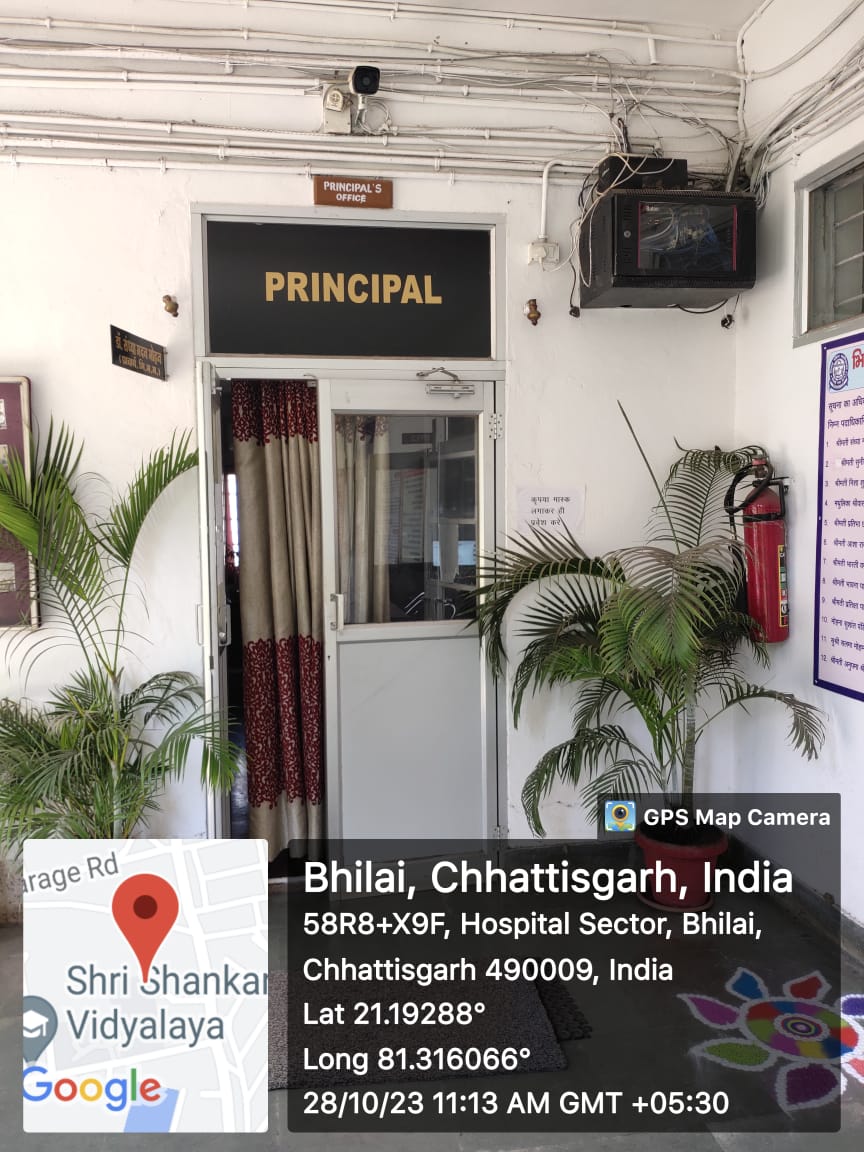 24X7 Wi-Fi Connection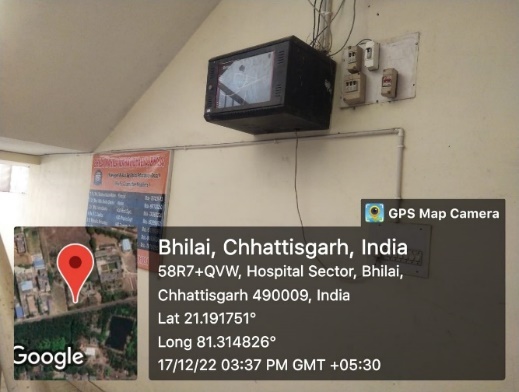 Auditorium cum multipurpose hall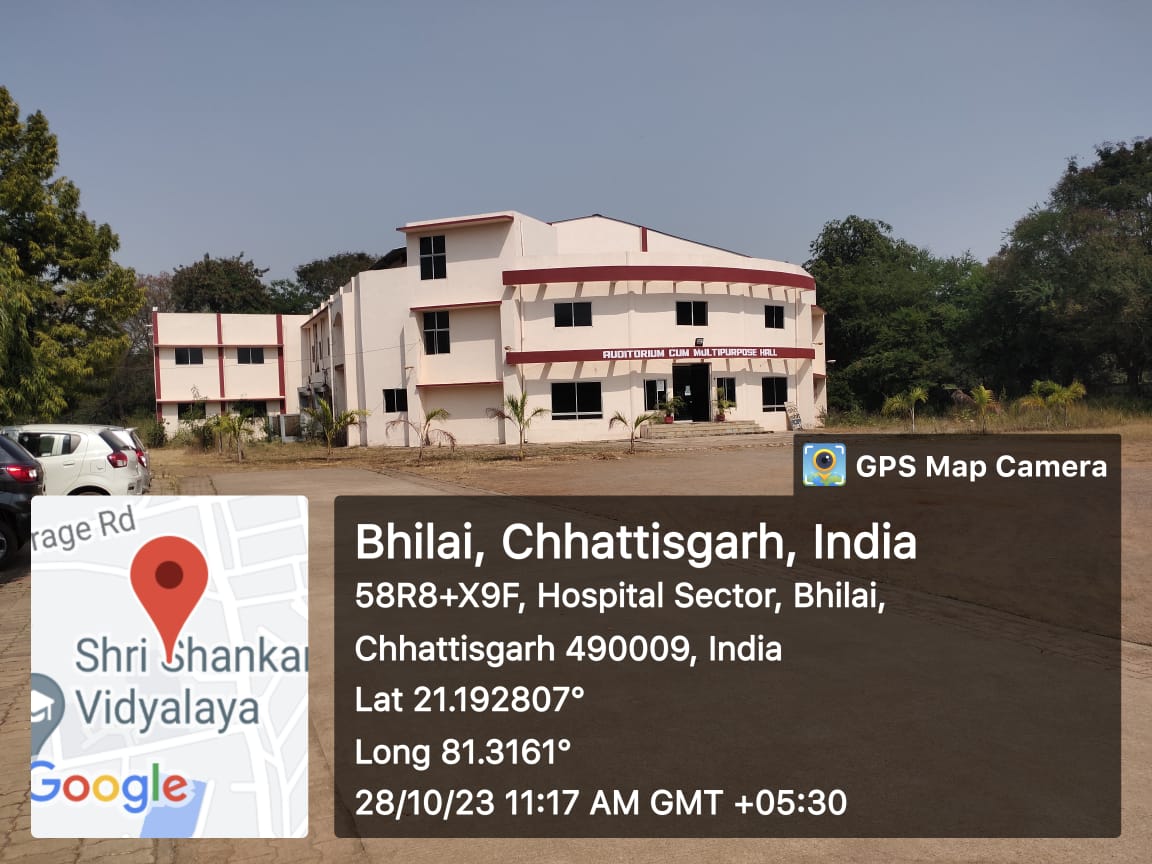 Dry cleaning Machine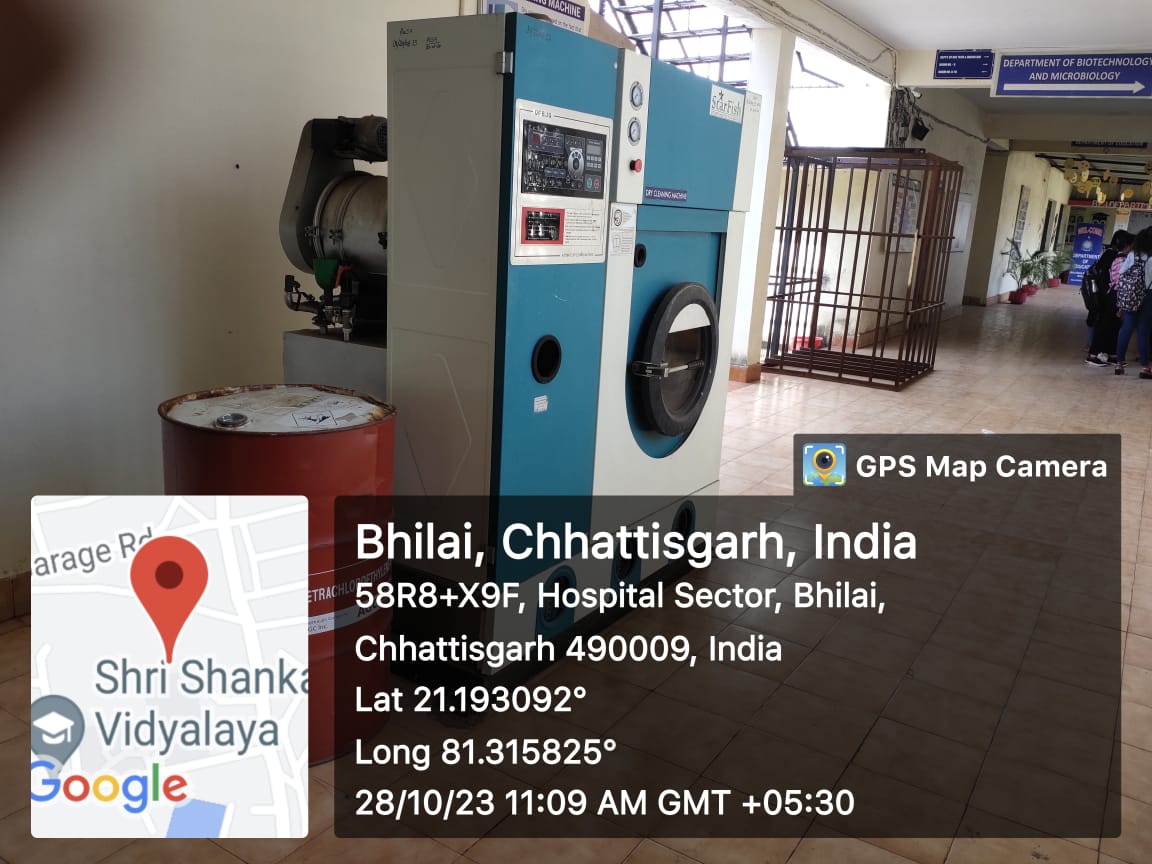 CCTV Camera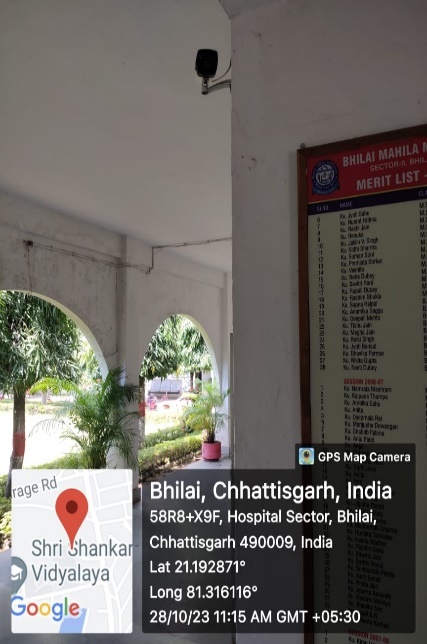 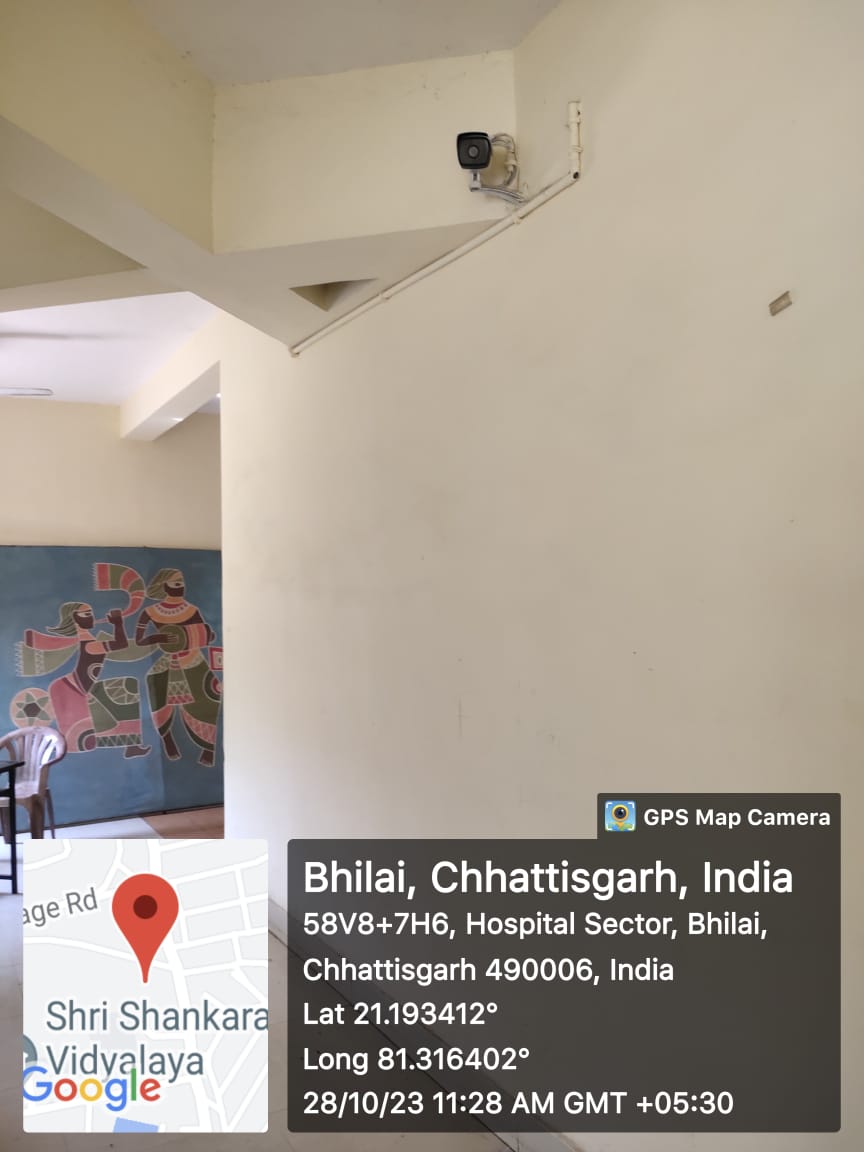 Sanitizer Unit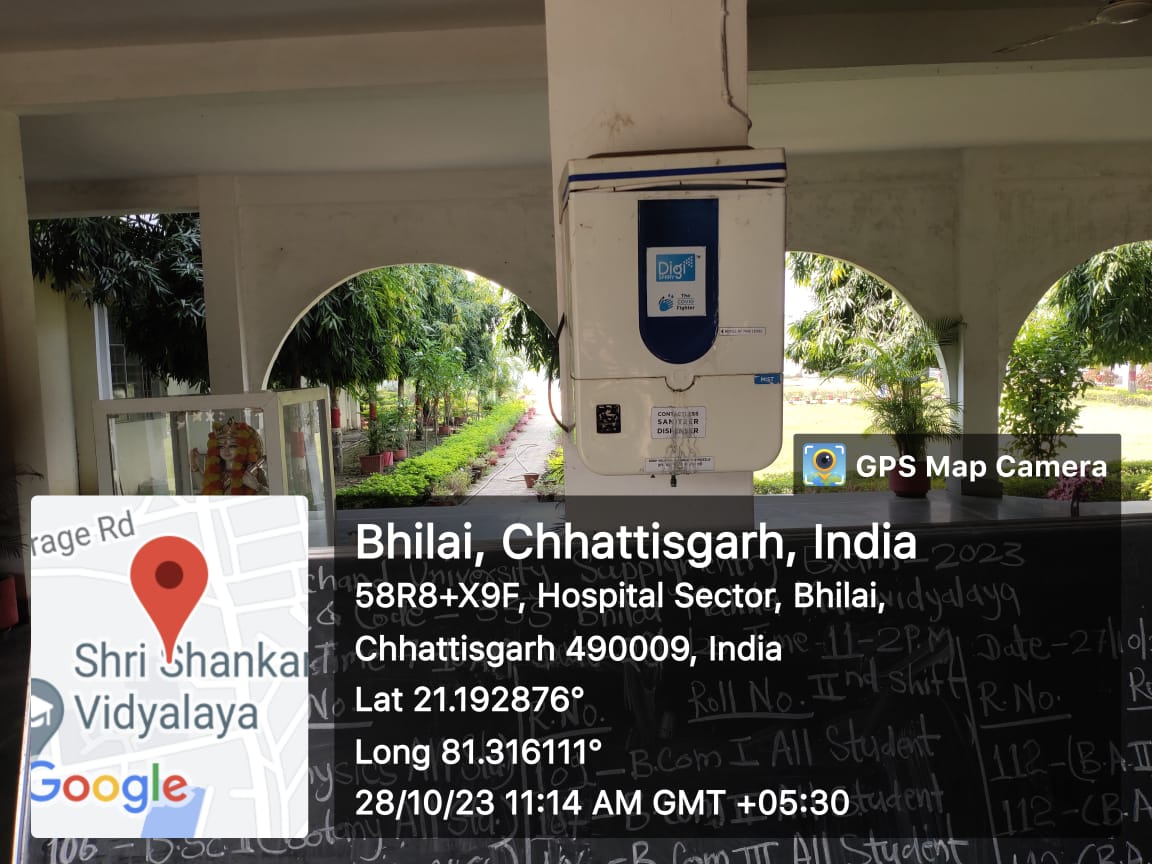 Sportz ground  Badminton court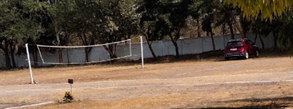 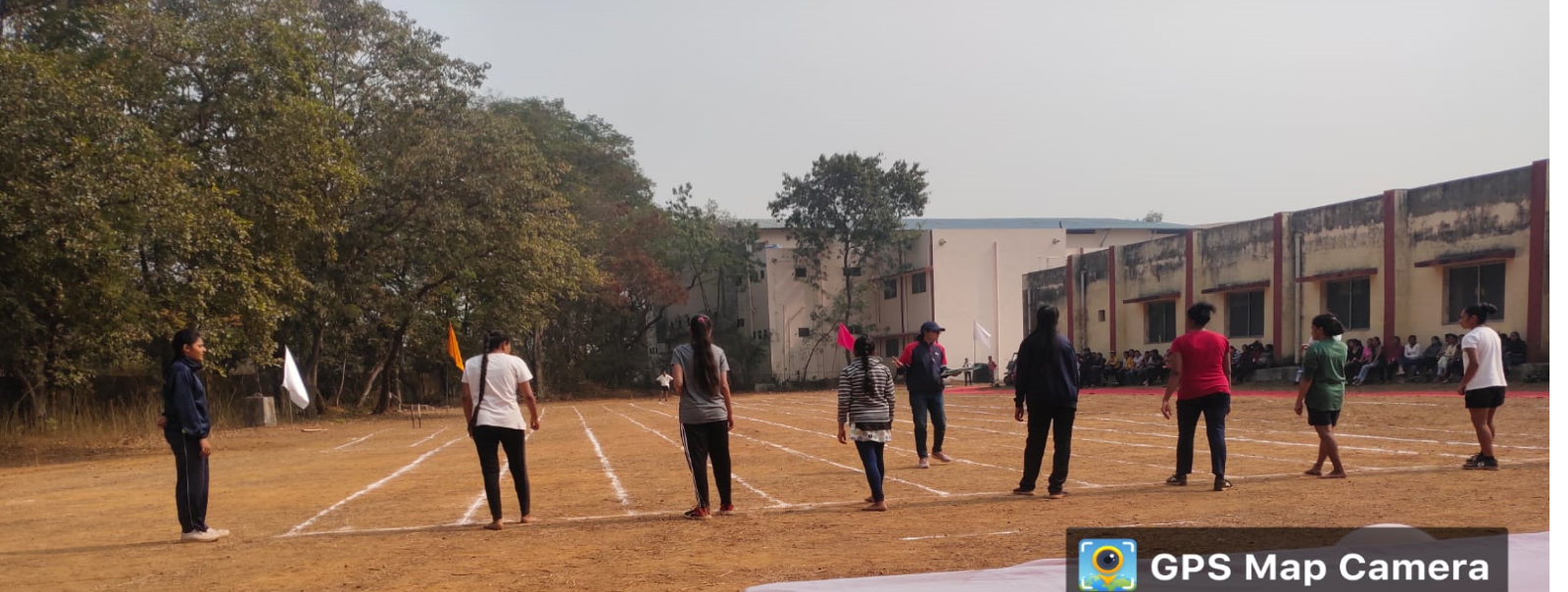 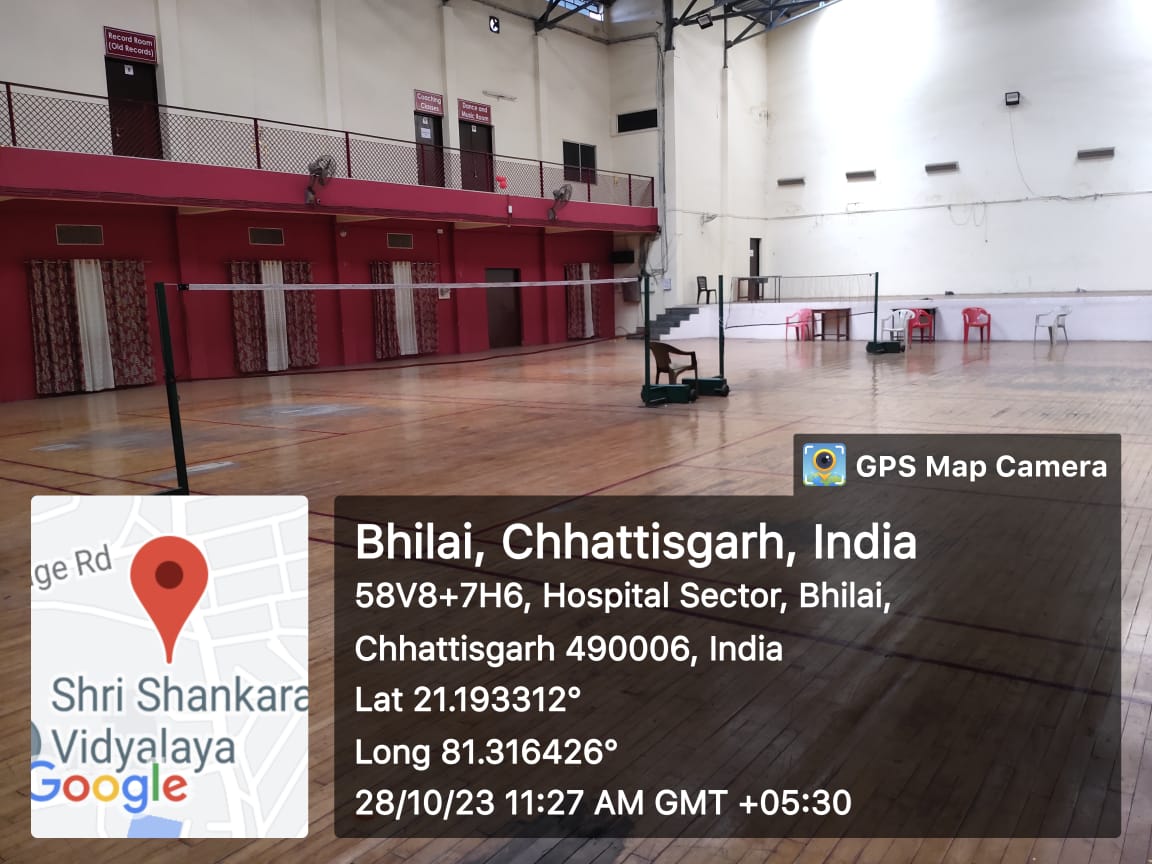 Vending Machine in Hostel and college campus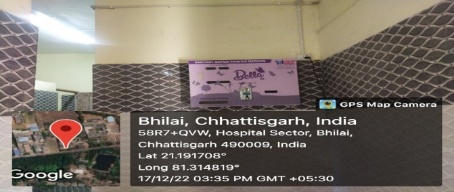 Gym Facility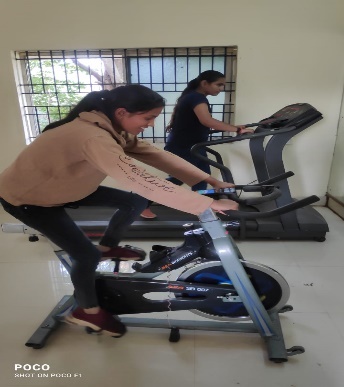 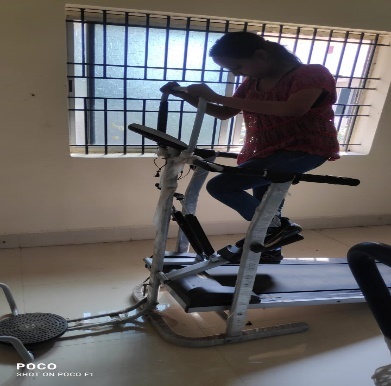 First Aid room/Rest room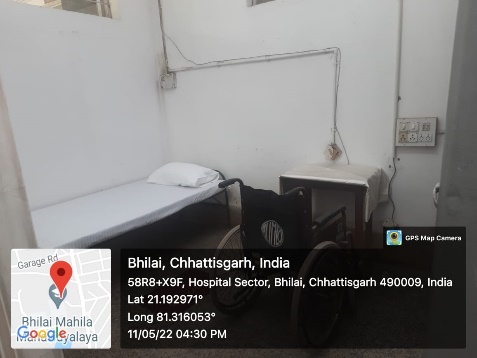 No of student counselledNature of counselingEvidence8Conflicts related to careerSocio- emotionalAnxiety stressVocational and emotional counselingPersonal problem related to adjustmentHealth issues and academic problemsDepressionSocio psychological problem related to career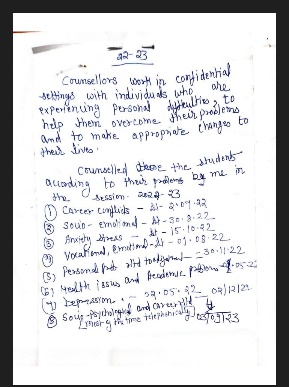 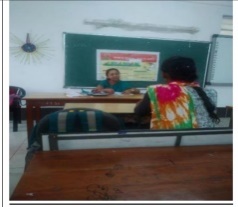 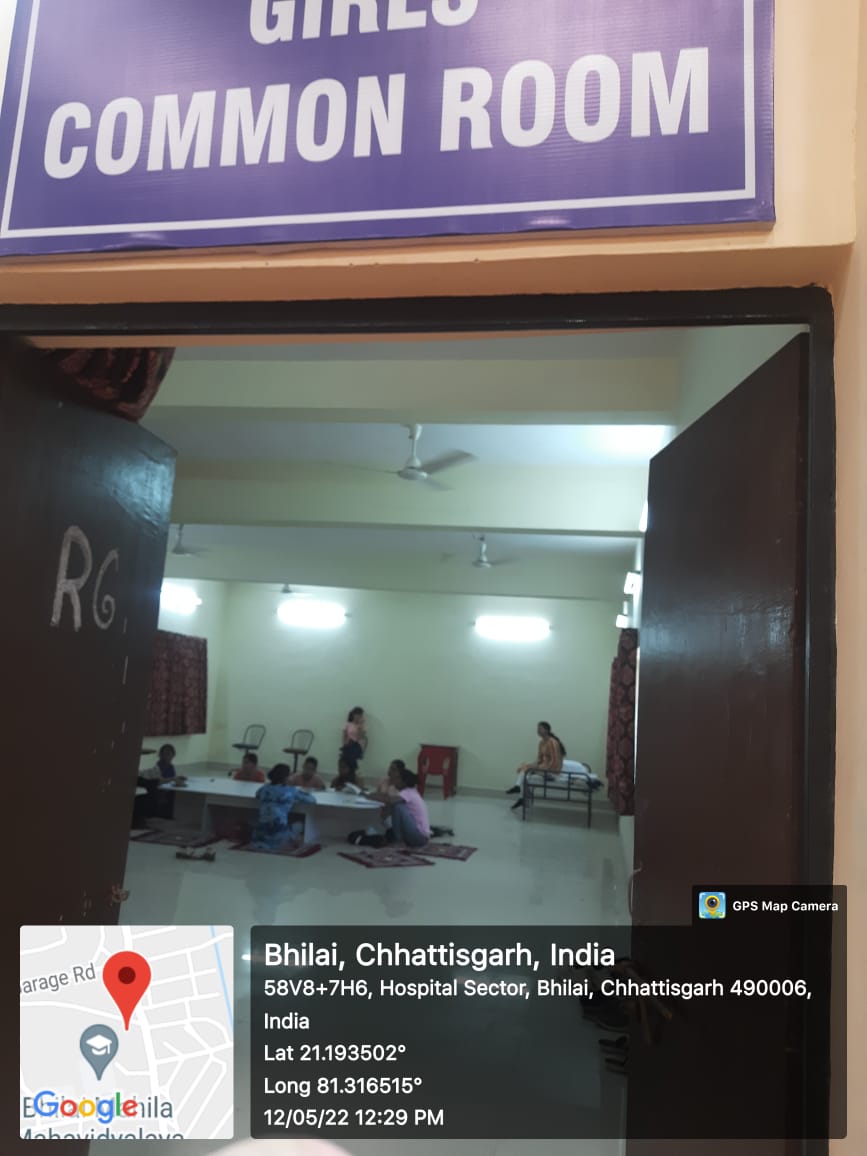 